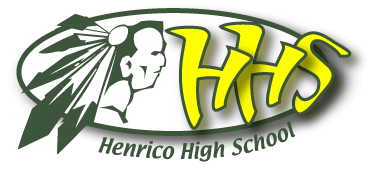 IB Program at HHS--Colleges & Universities IB students have historically been very successful in college and university acceptances.  Over the past 10 years, they have been accepted at the following: IB Program at Henrico High SchoolThe Class of 2017: Colleges & Scholarships The Warrior Class of 2017, among them our 81 IB graduates, received offers of $16.5 million in scholarships and grants. Our IB students were offered $8,726,191 of that total! After evaluating all options and scholarships, the 2017 graduates decided to attend the following colleges, with a record number of out of state schools selected. College/UniversityCollege/UniversityCollege/UniversityAmerican UniversityAmerican Univ. of BeirutAmherst CollegeArizona StateBard CollegeBarnard CollegeBoston CollegeBoston UniversityBrandeis UniversityBrigham Young UniversityBrown UniversityBryn Mawr CollegeBucknell UniversityButler UniversityCalifornia Polytechnic St. Univ.Campbell UniversityCarnegie Mellon Univ. Case Western UniversityCentre CollegeChristopher Newport Univ.The CitadelClemson UniversityCollege of William & MaryColumbia UniversityCornell UniversityDartmouth CollegeDrexel UniversityDuke UniversityElon UnivereityEmbry Riddle Aeronautical Univ.Emerson CollegeEmory UniversityFerrum CollegeFisk UniversityFlorida State UniversityFordham UniversityFranklin Olin Coll. Of EngineeringGeorge Mason UniversityGeorge Washington Univ.Georgetown UniversityGeorgia TechGettysburg CollegeGuilford CollegeHampden-Sydney CollegeHampton UniversityHarvard UniversityHofstra UniversityHood CollegeHoward UniversityIndiana UniversityIowa State UniversityJames Madison UniversityJohns Hopkins Univ. Kent State UniversityLiberty UniversityLehigh UniversityLincoln University of PA Lipscomb CollegeLongwood UniversityLoyola CollegeLynchburg CollegeMary Baldwin CollegeMary Washington Univ.Maryland Inst. Col. Of ArtMaryville CollegeMIT   McGill UniversityMiddlebury UniversityMills CollegeMorehouse UniversityMount HolyokeNew College of FloridaNew York UniversityNorfolk State UniversityNorth Carolina A&TNorth Carolina Central UniversityN.C. State UniversityNortheastern UniversityNorthwestern UniversityOberlin CollegeOhio Northern UniversityOhio State UniversityOld Dominion UniversityParsons & Eugene LangPenn State(Hon. College)Princeton UniversityPurdue UniversityRandolph Macon CollegeRensselaer Poly. Inst.Richmond UniversityRochester Inst. Of Tech.Rutgers UniversitySavannah College of    Art & Design School of the Art Institute    Of ChicagoSewanee (University of the    South) Shenandoah University                 Smith CollegeSpelman CollegeSt. John’s CollegeSt. John’s UniversitySt. Joseph’s CollegeSt. Lawrence UniversitySt. Mary’s Honor CollegeStanford UniversitySUNY-Stoney Brook
Syracuse UniversityTemple UniversityTexas A&MTufts UniversityTulane UniversityUnion CollegeUnity CollegeUniversity of AkronUniversity of AlabamaUniversity of ArizonaUniversity of British ColumbiaUniv. of California—BerkleyUniv. of California-Los AngelesUniv. of California-San DiegoUniv. of Calif.-Santa BarbaraUniversity of ChicagoUniv. of Cincinnati University of ColoradoUniversity of ConnecticutUniversity of Delaware    University of Detroit MercyUniversity of FloridaUniversity of Glasgow (Scotland)University of HawaiiUniversity of IllinoisUniversity of KansasUniversity of KentuckyUniversity of MarylandUniversity of Miami University of MichiganUniversity of MinnesotaUniversity of MississippiUniversity of NC-Chapel HillUniversity of NC- PembrokeUniversity of OregonUniversity of PennsylvaniaUniversity of PittsburghUniversity of RichmondUniversity of RochesterUniversity of Sheffield (UK)University of S. CaliforniaUniversity of South CarolinaUniversity of TennesseeUniversity of Texas-AustinUniversity of VirginiaU.S. Coast Guard AcademyU.S. Merchant Marine AcademyU.S. Military Acad. West PointU.S. Naval AcademyVanderbilt UniversityVillanova UniversityVirginia Commonwealth Univ.Virginia Military InstituteVirginia TechVirginia WesleyanWake Forest UniversityWashington & Jefferson Univ.Washington & Lee Univ.Worchester Polytech. Univ.Yale UniversityCollege/University# Students AttendingCollege of William and Mary1Duke University1George Mason University9Georgetown1George Washington University1Hampton University3Iowa State University1James Madison University4Lynchburg College1New York University1North Carolina Central University2North Carolina State University1Old Dominion University3Princeton University1Radford University1Savannah College of Art and Design2Temple University2University of California – Santa Barbara1University of Maryland – Eastern Shore1University of Mary Washington1University of Minnesota1University of Virginia8Virginia Commonwealth University23Virginia State University2Virginia Tech7Yale University2Total:81